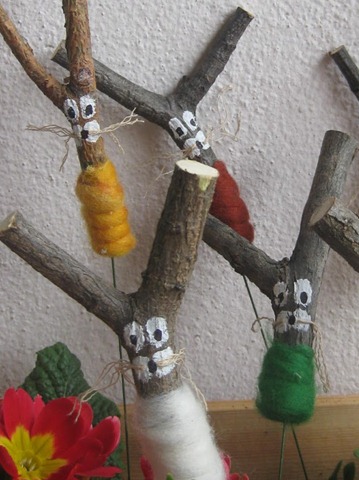 Wenn ihr vielleicht beim Spazierengehen so eine Astgabel findet – kann man ganz einfach einenHasen basteln. Mit weißer Deckfarbe das Gesicht malen – Schnurrhaare aus Wolle, Bast …. was ihr zuhause findet. Umwickeln kann man mit Wolle.Wenn ihr noch einen Draht befestigen könnt, dann kann man den Hasen in ein Blumenkästchen stecken.